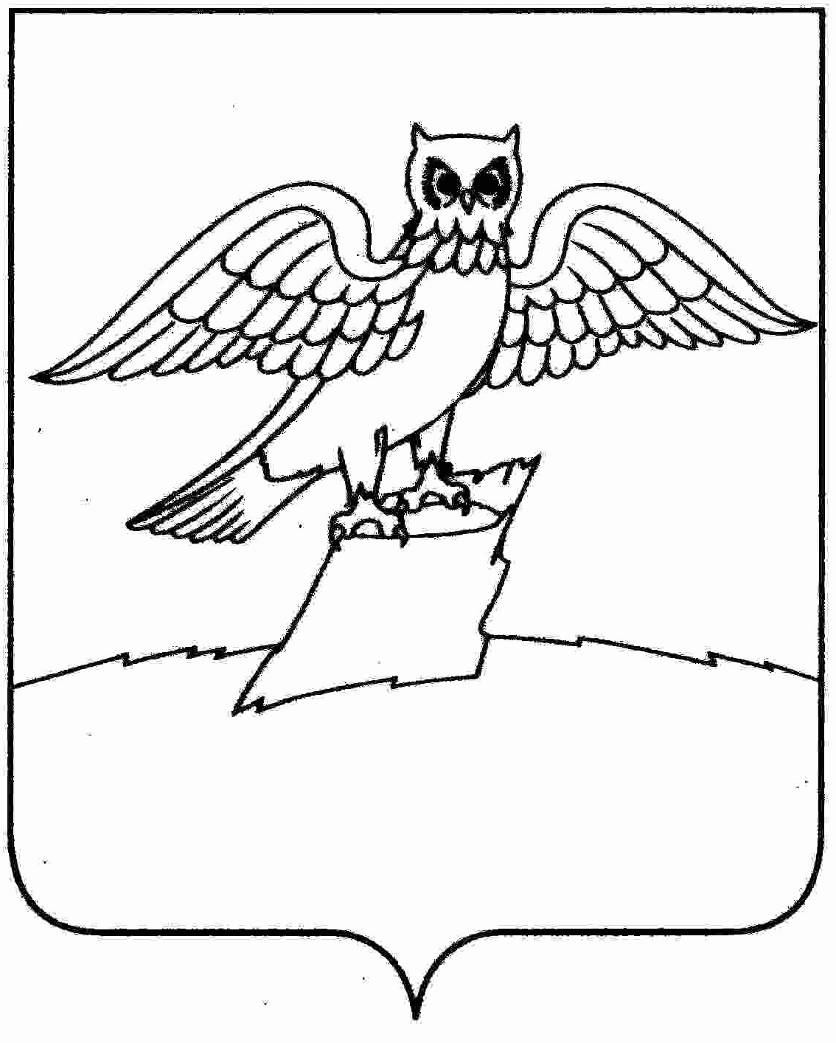 Муниципальное бюджетное учреждение культуры«Городская библиотека» города КиржачПлан работы на февраль 2022 годаКоличество  перерегистрированных  читателей - 366 Количество книговыдач               -   4700Заведующая МБУК «Городская библиотека»                                                                                     О.В. Малютина№п/пДатаМероприятиеВремяМестоОтветственный101.02-05.02.2022«Сталинград – 200 дней мужества!» /День разгрома советскими войсками немецко-фашистских войск вСталинградской битве (1943) 6+- информационно-тематический стендв течение неделиул. Свердлова, д.2И.В.ЧасовиковаИ.В. Логинова202.02-07.02.2022«Полна природа чудесами» 6+- экологическаявыставка - кроссвордв течение неделиул. Свердлова, д.2И.В. ЛогиноваИ.В.ЧасовиковаО.В. МалютинаС.В Безрукова308.02.2022«Ученые, изменившие мир!» 6+/ 8 февраля  День российской науки- час  полезной информации10.00ул. Свердлова, д.2И.В.ЧасовиковаИ.В. ЛогиноваС.В. БезруковаО.В. Малютина409.02-14.02.2022«Дарите книги с любовью»/14 февраля общероссийская  акция, приуроченная  к Международному дню книгодарения  6+- библиорекламав течение неделиул. Свердлова, д.2И.В.ЧасовиковаО.В. МалютинаИ.В. ЛогиноваС.В. Безрукова515.02-23.02.2022«С честью Родине служу!» 6+- информационно-тематический стенд;- информационные минуткив течение неделиул. Свердлова, д.2И.В. ЛогиноваИ.В.ЧасовиковаО.В. МалютинаС.В Безрукова618.02-23.02.2022«Юнармейцы, вперед!»/ко  Дню защитника Отечества 6+- творческая мастерская / конкурс поделок и рисунков, конкурс стиховв течение неделиул. Свердлова, д.2И.В. ЛогиноваИ.В.ЧасовиковаО.В. МалютинаС.В Безрукова719.02.2022«Самое бесценное богатство – русская речь» 6+/21 февраля Международный  день  родного языка- дискуссионный час о важности русского языка10.00ул. Свердлова, д.2И.В.ЧасовиковаИ.В. ЛогиноваО.В. МалютинаС.В. Безрукова824.02-28.02.2022«Писатель эпохи» 6+/26 февраля – 220 лет со дня рождения выдающегося французского писателя-романтика Виктора Мари Гюго (1802-1885)- библиоребусв течение неделиул. Свердлова, д.2О.В. МалютинаС.В. БезруковаИ.В.ЧасовиковаИ.В. Логинова905,12,19,26.02.2022«За сказками»/видеосалон- субботние встречи с детьми12.00 -13.00ул. Свердлова, д.2И.В.ЧасовиковаИ.В. ЛогиноваО.В. МалютинаС.В. Безрукова1026.02.2022«Песни военных лет»- литературная гостиная «Зеленая лампа»13.00-14.00ул. Свердлова, д.2И.В.ЧасовиковаО.В. МалютинаИ.В. ЛогиноваС.В. Безрукова